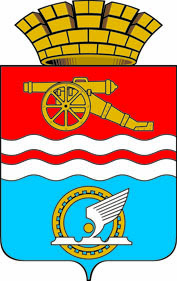 Свердловская областьгород Каменск-УральскийОрган местного самоуправления                                                                           «Управление культуры города Каменска-Уральского»П Р И К А Зот   06.07.2020      № 151О внесении изменений в приказ ОМС «Управление культуры» от 30.12.2019 № 461 «Об утверждении планов камеральных и выездных проверок для осуществления контроля над деятельностью муниципальных учреждений, функции и полномочия учредителя которых осуществляет ОМС «Управление культуры», на 2020 год»В связи с введением временных мер в условиях угрозы распространения новой коронавирусной инфекции (2019-nCoV), ОМС «Управление культуры»ПРИКАЗЫВАЕТ:1. Пункт 7 приложения 1 к приказу ОМС «Управление культуры» от 30.12.2019 № 461 «Об утверждении планов камеральных и выездных проверок для осуществления контроля над деятельностью муниципальных учреждений, функции и полномочия учредителя которых осуществляет ОМС «Управление культуры», на 2020 год» изложить в следующей редакции:2. Контроль над исполнением настоящего приказа возложить на заместителя начальника Шалобаева А.Ю.Начальник								С. В. Казанцева№ п/пНаименование проверяемого учрежденияПредмет проверкиПроверяемый периодСрок проведения проверкиСостав группы проверяющих7.МБУДО «ДШИ №1»Соответствие фактических значений показателей, характеризующих объем и качество выполнения муниципального задания, значениям, утвержденным правовым актом ОМС «Управление культуры»; соблюдение условий соглашения о предоставлении субсидии из местного бюджета на финансовое обеспечение выполнения муниципального задания на оказание муниципальных услуг (выполнение работ)1 полугодие2020 года10.07-2020 – 15.07.2020Ведущий специалист ОМС «Управление культуры» Беляева Е.В.